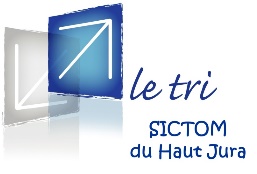 								À Saint-Claude,								Le 29 octobre 2020CHANGEMENT DES HORAIRES DES DECHETTERIES DU SICTOM DU HAUT-JURAPour accompagner le plus grand nombre et répondre aux besoins liés à l’activité économique (artisans, commerçants, services des communes…), nous maintenons nos déchetteries ouvertes.Cependant, afin de respecter le confinement enclenché par notre gouvernement et limiter les déplacements non essentiels, les déchetteries seront fermées le samedi.Vous trouverez ci-joints les jours d’ouverture modifiés et qui entrent en vigueur dès ce samedi 31 octobre 2020.Saint-Claude : du lundi au vendredi de 08h15 à 12h45 et de 13h15 à 17h00Saint-Lupicin : du mardi au vendredi de 08h15 à 12h45 et de 13h15 à 17h00Moirans-en-Montagne : du mardi au vendredi de 08h15 à 12h45 et de 13h15 à 17h00Septmoncel : du jeudi au vendredi de 08h15 à 12h45 et de 13h15 à 17h00Morbier : du lundi au vendredi de 08h15 à 12h45 et de 13h15 à 17h00Les Rousses : du lundi au vendredi de 08h15 à 12h45 et de 13h15 à 17h00Longchaumois : du jeudi au vendredi de 08h15 à 12h45 et de 13h15 à 17h00Nous vous informerons au fur et à mesure des changements.Merci de votre compréhension.							Le Président du SICTOM du Haut-Jura,							Monsieur Françis LESEUR.